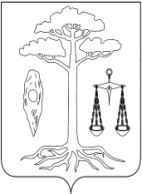 АДМИНИСТРАЦИЯТЕЙКОВСКОГО МУНИЦИПАЛЬНОГО РАЙОНАИВАНОВСКОЙ ОБЛАСТИ
_____________________________________________________________П О С Т А Н О В Л Е Н И Еот      11.11.1111 № г. ТейковоОб утверждении перечня видов общественных работ, организуемых на территории Тейковского муниципального района.В соответствии с постановлением Правительства Российской Федерации от 14.07.1997 г. № 875 «Об утверждении положения об организации общественных работ», Распоряжением Правительства Ивановской области от 05.08.2019 № 125-рп « Об утверждении перечня видов общественных работ, организуемых в Ивановской области  2019 году», администрация Тейковского муниципального района ПОСТАНОВЛЯЕТ: Утвердить перечень видов общественных работ, организуемых на территории  Тейковского муниципального района (прилагается).         2.  Разместить настоящее постановление  на официальном сайте администрации Тейковского муниципального района.И. о. главы Тейковского муниципального района                                                                Е.С.Фиохина